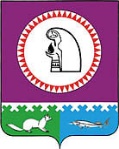 О внесении изменений врешение Думы Октябрьского района от 08.06.2018 № 363«Об оплате труда и социальной защищенности лиц, замещающих должности муниципальной службы в органах местного самоуправления Октябрьского района»В соответствии с решением Думы Октябрьского района от 09.09.2015 № 641                             «Об утверждении структуры администрации Октябрьского района», Дума Октябрьского района РЕШИЛА:1. Внести в решение Думы Октябрьского района от 08.06.2018 № 363 «Об оплате труда и социальной защищенности лиц, замещающих должности муниципальной службы в органах местного самоуправления Октябрьского района» следующие изменения:1.1. Изложить таблицу раздела 1 приложения № 2 к решению в следующей редакции:«».1.2. Дополнить приложение № 2 к решению разделом 2.1 следующего содержания:«2.1. Размеры должностных окладов муниципальных служащих органов местного самоуправления Октябрьского района главной группы, функция «помощник (советник)»».2. Опубликовать настоящее решение в официальном сетевом издании «октвести.ру».3. Решение вступает в силу с 10.12.2018, кроме пункта 1.2 решения, вступающего в силу с 01.01.2019.4. Контроль за выполнением решения возложить на постоянную комиссию Думы Октябрьского района по социальным вопросам.06.12.2018 № 413 «Д-5»Муниципальное образованиеОктябрьский районДУМАРЕШЕНИЕМуниципальное образованиеОктябрьский районДУМАРЕШЕНИЕМуниципальное образованиеОктябрьский районДУМАРЕШЕНИЕМуниципальное образованиеОктябрьский районДУМАРЕШЕНИЕМуниципальное образованиеОктябрьский районДУМАРЕШЕНИЕМуниципальное образованиеОктябрьский районДУМАРЕШЕНИЕМуниципальное образованиеОктябрьский районДУМАРЕШЕНИЕМуниципальное образованиеОктябрьский районДУМАРЕШЕНИЕМуниципальное образованиеОктябрьский районДУМАРЕШЕНИЕМуниципальное образованиеОктябрьский районДУМАРЕШЕНИЕ«06»декабря2018г.№       413  пгт. Октябрьскоепгт. Октябрьскоепгт. Октябрьскоепгт. Октябрьскоепгт. Октябрьскоепгт. Октябрьскоепгт. Октябрьскоепгт. Октябрьскоепгт. Октябрьскоепгт. Октябрьское№ п/пНаименование должностиОклад (руб.)1Заместитель главы Октябрьского района69732Заместитель главы Октябрьского района, председатель Комитета администрации Октябрьского района69733Заместитель главы Октябрьского района, начальник Управления администрации Октябрьского района69734Заместитель главы Октябрьского района, управляющий делами администрации Октябрьского района69735Начальник Управления администрации Октябрьского района45046Председатель Контрольно-счетной палаты Октябрьского района45047Начальник управления аппарата Думы Октябрьского района4017№ п/пНаименование должностиОклад (руб.)1Помощник главы Октябрьского района4311Председатель Думы Октябрьского районаГлава Октябрьского района               С.И.Марков            А.П. Куташова